Генеральному директору 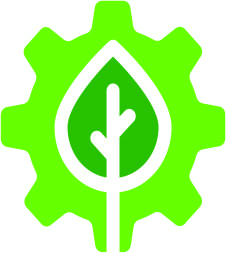 ООО «ЯКУТСКЭКОСЕТИ»Созонову В.В.e-mail: info.yaecoseti@mail.ru, dogovor.tko@mail.ru Тел.: +7(4112)319071, 319051, +7(984) 100-15-64, Адрес: 677000, г. Якутск, ул. Курашова, д. 28/3Для юридических лиц и ИПЗАЯВЛЕНИЕВ соответствии с Порядком заключения договора на оказание услуг по обращению с твердыми коммунальными отходами (утв. Постановлением Правительства РФ от 12.11.2016 N 1156 "Об обращении с твердыми коммунальными отходами и внесении изменения в постановление Правительства Российской Федерации от 25 августа 2008 г. N 641") настоящим направляем заявку на заключение договора на оказание услуг по обращению с твердыми коммунальными отходами (далее Договор)Прошу Вас заключить договор на оказание услуг по обращению с твердыми коммунальными отходами (ТКО) между Региональным оператором Центральной зоны Республики Саха (Якутия) и______________________________________________________________________________________________, в отношении объекта (ов), указанного(ых) в приложении к настоящему заявлению. Реквизиты юридического лица: Полное наименование:___________________________________________________________________________________________________________________________________________________________ОГРН _____________________________ ИНН: ______________________ КПП: _________________________ Сведения о виде деятельности: __________________________________________________________________Юридический адрес: ___________________________________________________________________________ Почтовый адрес: ______________________________________________________________________________________________________________________________________________________________________________ Адрес электронной почты: ______________________________________________________________________ Банковские реквизиты: Р/счет: ________________________________________________Банк: _________________________________________________К/счет: ________________________________________________БИК: __________________________________________________Лицом, ответственным за взаимодействие с Региональным оператором по вопросам исполнения настоящего договора назначаем: _________________________________________________________________________________________________________________________________________________(ФИО, должность) Адрес электронной почты: _______________________________________________________________________Телефон бухгалтерии заявителя: __________________________________________________________________Адрес электронной почты бухгалтерии: ____________________________________________________________Подписанием настоящего заявления Заявитель удостоверяет достоверность представленных сведений и дает согласие на включение их в текст типового Договора, а также в качестве приложения к Договору.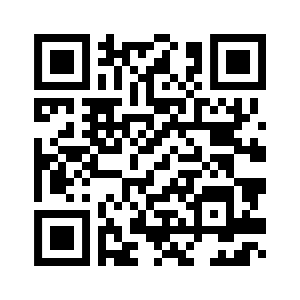 Руководитель: Должность: _________________________________________________Фамилия: ___________________________________________________ Имя: _______________________________________________________Отчество: ___________________________________________________Телефон: ___________________________________________________Подпись руководителя: _______________________/_______________________________________________________/ М.П. Представитель по доверенности___________________/______________________________/ Доверенность от___________№___________ 6. Перечень документов, прилагаемых к настоящему заявлению: 1. Копия свидетельства о государственной регистрации в качестве юридического лица 2. Копия свидетельства о постановке на учет в налоговом органе 3. Копия решения о назначении руководителя  4. Доверенность представителя 5. Копия документа, подтверждающего право собственности или иное законное основание возникновения прав владения и (или) пользования на объект.    5.1. Копия свидетельства о государственной регистрации права     5.2. Копия договора аренды     5.3. Выписка из ЕГРН 6. Копия проекта нормативов образования отходов и лимитов на их размещение (при наличии) 7. Иные документы________________________________________________________________________________________________________________________________________________________________________________________________________________________________________ ___________________________________________________________________________________ ___________________________________________________________________________________
___________________________________________________________________________________**Все копии документов должны быть заверены уполномоченным лицом и скреплены печатью. Приложение на ______л. Подпись заявителя_____________________/_____________________/ М.П. Подпись представителя ООО «ЯКУТСКЭКОСЕТИ» _____________/___________________/ Дата _______________________  Приложение № 1 к заявлению юридического лица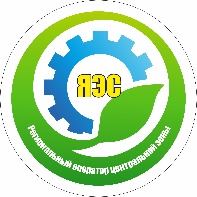 Информация о наименовании и местонахождении помещений и иных объектов недвижимого имущества, сведениях о количестве и составе образующихся твердых коммунальных отходов (ТКО)№Перечень недвижимого имущества  (наименование объекта)*
(адрес местонахождения объекта)Объем образуемых ТКО, м3/в месяцКоличество расчетных единиц (кол-во сотрудников, учащихся, мест, койко-мест, общая площадь, машино- места)**Место накопления ТКО (адрес)Место накопления КГО (крупногабаритные отходы) (адрес)Кол-во и объем контейнеров на контейнерной площадкеПериодичность вывоза ТКОПримечание 123Региональный оператор:Потребитель:ООО «ЯКУТСКЭКОСЕТИ»Юридический адрес: 677000, г. Якутск, ул. Курашова, д.28/3Адрес электронной почты: yaecoseti@gmail.comОГРН 1141447009252ИНН 1435284215 КПП 143501001Генеральный директор__________________________/В.В. Созонов/м.п.